附件1 报名回执注：1．*为必填项。本表可自行复制，请发送至hanlijun@imddoctors.com 。2．本次会议开具电子增值税普通发票或电子增值税专用发票，请咨询单位财务后填写。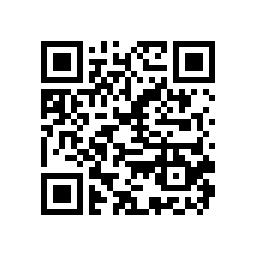 3.请于2021年10月 27日前提交报名表。4. 请发送邮件或扫码二维码报名联系人*联系电话*单位*通讯地址*缴费方式□ 汇款□ 汇款□ 汇款□ 汇款□ 汇款发票类型*□增值税普通发票□增值税专用发票□增值税普通发票□增值税专用发票增值税专用发票信息*（开专票必填）开票单位名称开票单位名称增值税专用发票信息*（开专票必填）纳税人识别号纳税人识别号增值税专用发票信息*（开专票必填）地址及电话地址及电话增值税专用发票信息*（开专票必填）开户行及帐号开户行及帐号姓名性别职务/职称职务/职称手机号码*E-mail地址*E-mail地址*E-mail地址*备注您对本次培训的建议